УТВЕРЖДЕНОПРИКАЗОМ по МБОО ПГО « Тимохинская НОШ»№54 от 01.09.2021 годаПлан мероприятийпо повышению объективности оценки образовательных результатов в муниципальной бюджетной общеобразовательной организации Пышминского городского округа « Тимохинская начальная общеобразовательная школа» в 2021-2022 учебном годуДля повышения объективности оценки образовательных результатов в МБОО ПГО « Тимохинская НОШ» будут организованы комплексные мероприятия по трем направлениям:Обеспечение объективности образовательных результатов в рамках конкретной оценочной процедуры в ОО.Выявление необъективных результатов и профилактическая работа.Формирование у участников образовательных отношений позитивного отношения к объективной оценке образовательных результатов.Реализация Плана мероприятий по повышению объективности оценки образовательных результатов по направлениям:Обеспечение объективности образовательных результатов в рамках конкретной оценочной процедуры в ОО: 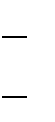 обеспечение общественного наблюдения на процедурах оценки качества образования (ВПР,  ВсОШ) с соблюдением требований к общественным наблюдателям;  привлечение квалифицированных специалистов на всех этапах процедуры (проведение	инструктажей с	организаторами, техническими специалистами, экспертами);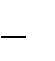 применение мер защиты информации (использование ЗКС для передачи материалов процедур оценки);проверка работ школьными комиссиями по стандартизированным критериям с предварительным коллегиальным обсуждением подходов к оцениванию .Выявление необъективных результатов и профилактическая работа:Выявление необъективных результатов оценочной процедуры через анализ результатов оценочных процедур: индекс неподтверждения результатов обучающимися,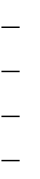 индексы необъективности ВПР , Профилактическая работы: анализ признаков необъективности,разработка комплекса мер по устранению причин необъективности.Формирование у участников образовательных отношений позитивного отношения к объективной оценке образовательных результатов:-проведение разъяснительной работы с педагогами по вопросам повышения объективности оценки образовательных результатов; -экспертиза образовательных программ ОО в части системы оценивания, подготовка рекомендации;-проведение учителями аналитической экспертной работы с результатами оценочных процедур.